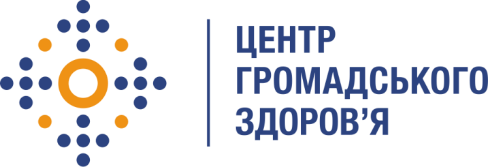 Державна установа 
«Центр громадського здоров’я Міністерства охорони здоров’я України» оголошує конкурс на відбір  консультанта з профілактики інфекцій та інфекційного контролю мультидисциплінарної лікарняної команди в рамках проекту «Надання підтримки Центру громадського здоров’я МОЗ України для зміцнення та розбудови спроможності системи охорони здоров’я для здійснення кращого моніторингу, епідеміологічного нагляду, реагування на спалахи захворювання та їхньої профілактики»Назва позиції: консультант з профілактики інфекцій та інфекційного контролю мультидисциплінарної лікарняної командиРівень зайнятості: частковаІнформація щодо установи:Головним завданнями Державної установи «Центр громадського здоров’я Міністерства охорони здоров’я України» (далі – Центр є діяльність у сфері громадського здоров’я. Центр виконує лікувально-профілактичні, науково-практичні та організаційно-методичні функції у сфері охорони здоров’я з метою забезпечення якості лікування хворих на соціально небезпечні захворювання, зокрема ВІЛ/СНІД, туберкульоз, наркозалежність, вірусні гепатити тощо, попередження захворювань в контексті розбудови системи громадського здоров’я. Центр приймає участь в розробці регуляторної політики і взаємодіє з іншими міністерствами, науково-дослідними установами, міжнародними установами та громадськими організаціями, що працюють в сфері громадського здоров’я та протидії соціально небезпечним захворюванням.Основні обов'язки:Організаційно-методична робота у складі мультидисциплінарної робочої групи в пілотному закладі охорони здоров’я за напрямками: профілактика інфекцій та інфекційний контроль; адміністрування антимікробних препаратів; рутинний епіднагляд за інфекційними хворобами, пов’язаними із наданням медичної допомоги; локальний моніторинг антимікробної резистентності; дозорний епіднагляд за антимікробною резистентністю.Участь у розробці примірних стандартних операційних процедур за напрямками: показання до відбору біологічного матеріалу (кров, ліквор, матеріал хірургічних ран, вогнепальних поранень) для проведення бактеріологічних досліджень; техніка відбору біологічного матеріалу (кров, ліквор, матеріал хірургічних ран, вогнепальних поранень) для проведення бактеріологічних досліджень; виявлення пацієнтів, які відповідають критеріям участі у дозорному епіднагляді за антимікробною резистентністю;виявлення пацієнтів, які відповідають критеріям участі у дозорному епіднагляді за антимікробною резистентністю;захворювання/стани, які вимагають консультації клінічного фармаколога до призначення АМП терапіїзахворювання/стани, які вимагають обстеження пацієнтів на КДІпреавторизація антимікробних препаратів групи резерву; раціональна периопераційна антибіотико профілактика.Участь у організації та проведенні навчальних заходів для медичних працівників пілотних відділень закладу охорони здоров’я.Участь у організації та проведенні дослідження одномоментної розповсюдженості інфекційних хвороб, пов’язаних із наданням медичної допомоги в пілотних відділеннях закладу охорони здоров’я.Участь у підготовці звітів за результатами дослідження одномоментної розповсюдженості інфекційних хвороб, пов’язаних із наданням медичної допомоги в пілотних відділеннях закладу охорони здоров’я.Впровадження програми покращення гігієни рук в пілотних відділеннях закладу.Підготовка аналітичного звіту за результатами впровадження програми покращення гігієни рук в пілотних відділеннях закладу.Участь у підготовці звіту за результатами проєкту в пілотному закладі.Вимоги до професійної компетентності:Вища або середня спеціальна медична освіта.Досвід роботи за спеціальністю не менше 3 років.Знання нормативно-правових актів в сфері профілактики інфекцій та інфекційного контролю.Досвід розробки та впровадження СОП/протоколів лікування буде перевагою.Досвід в підготовці та проведенні організаційно-методичних та навчальних заходів буде перевагою.Резюме мають бути надіслані електронною поштою на електронну адресу: vacancies@phc.org.ua. В темі листа, будь ласка, зазначте: «289-2022 консультант з профілактики інфекцій та інфекційного контролю мультидисциплінарної лікарняної команди».Термін подання документів – до 20 жовтня 2022 року, реєстрація документів завершується о 18:00.За результатами відбору резюме успішні кандидати будуть запрошені до участі у співбесіді. У зв’язку з великою кількістю заявок, ми будемо контактувати лише з кандидатами, запрошеними на співбесіду. Умови завдання та контракту можуть бути докладніше обговорені під час співбесіди.Державна установа «Центр громадського здоров’я Міністерства охорони здоров’я України» залишає за собою право повторно розмістити оголошення про вакансію, скасувати конкурс на заміщення вакансії, запропонувати посаду зі зміненими обов’язками чи з іншою тривалістю контракту.